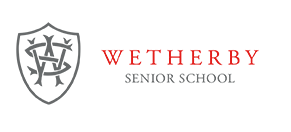 Leavers Destinations 2023Universities in LondonBrunel University London		Mechanical EngineeringLondon School of Economics*		Maths, Statistics and BusinessLondon Film Academy			FilmmakingKing’s College London*		Biomedical ScienceKing’s College London*		Computer ScienceKing’s College London*		Film ScienceKing’s College London*		Management and Modern Languages with a Year AbroadQueen Mary, University of London*	EconomicsQueen Mary, University of London*	Physics with Foundation YearRoyal Holloway			Management with MarketingSOAS					ManagementUniversity College London*		HistoryUniversity College London*		History, Politics and EconomicsUniversity College London*		Information Management for Business
University College London*		Pharmacy
Universities across the UKUniversity of Bath			Chemical Engineering
University of Bath			ManagementUniversity of Bath			Maths with Study AbroadUniversity of Bristol*			ZoologyUniversity of Cambridge*		EducationUniversity of East Anglia		Computing ScienceUniversity of Exeter*			ClassicsUniversity of Exeter*			ClassicsUniversity of Exeter*			Electronic EngineeringUniversity of Exeter*			Theology and ReligionUniversity of Glasgow*			Aeronautical EngineeringUniversity of Glasgow*			EconomicsUniversity of Leeds*			Civil EngineeringUniversity of Manchester*		Business and Management with SpanishUniversity of Newcastle	*		International Relations
University of Nottingham*		International Media and Communication StudiesUniversity of Reading			Business and ManagementUniversity of Reading			Real Estate with Foundation YearUniversity of Southampton*		Economics and Philosophy
University of Southampton*		Environmental ScienceUniversity of Southampton*		Mechanical EngineeringUniversity of Surrey			Business Management with Foundation YearUniversity of Warwick*			Law and SociologyUniversity of York*			Economics and Finance
Universities outside the UKIE University, Madrid, SpainNew York University, USANew York University, USANew York University, USAUniversity of Notre Dame, USAUniversity of Pennsylvania, USAUniversity of Southern California, USARutgers University, USA* Russell Group university